МУНИЦИПАЛЬНОЕ УЧРЕЖДЕНИЕ«УПРАВЛЕНИЕ ОБРАЗОВАНИЯ»ЭЛЬБРУССКОГО МУНИЦИПАЛЬНОГО РАЙОНАКАБАРДИНО-БАЛКАРСКОЙ РЕСПУБЛИКИ361624, Кабардино-Балкарская Республика, город Тырныауз, проспект Эльбрусский, №-39Тел.4-39-25, e-mail:ruelbrus@yandex.ruПРИКАЗ	28 сентября  2017 г.	№ 170Об утверждении плана мероприятий («дорожной карты»)
«Организация и проведение государственной итоговой аттестации по
образовательным программам основного общего и среднего общего
образования в Эльбрусском муниципальном районе в 2018 году»В целях координации работы по подготовке и проведению государственной итоговой аттестации обучающихся, освоивших общеобразовательные программы основного общего и среднего общего образования, обеспечения качественной подготовки и организованного проведения государственной итоговой аттестации выпускников 9-х, 11-х классов образовательных организаций  Эльбрусского муниципального района КБР , в соответствии с приказом  Министерства образования, науки и по делам молодёжи КБР от 27.09.2017 г.» Об утверждении плана мероприятий («дорожной  карты») «Организация и проведение государственной итоговой аттестации по образовательным программам основного и среднего общего образования в Кабардино- Балкарской Республике в 2018 году».ПРИКАЗЫВАЮ:Утвердить план мероприятий («дорожную карту») «Организация и проведение государственной итоговой аттестации по образовательным программам основного общего и среднего общего образования в Эльбрусском муниципальном  районе   в 2018 году» (приложение).Рекомендовать руководителям образовательных организаций Эльбрусского муниципального района:	разработать и представить в срок до 3 октября 2017 года   в МУ «Управление образования» планы мероприятий («дорожные карты») по подготовке к проведению государственной итоговой аттестации по образовательным программам основного общего и среднего общего образования в 2018 году (далее - «дорожная карта» ОО);	представлять ежеквартально до 5 числа месяца, следующего за отчетным кварталом, в МУ «Управление образования» местной  администрации Эльбрусского муниципального района информацию о реализации «дорожной карты» ОО.	Заместителю начальника (Мурачаевой Л.Х.) обеспечить реализацию плана мероприятий («дорожной карты») «Организация и проведение государственной итоговой аттестации по образовательным программам основного общего и среднего общего образования в Эльбрусском муниципальном районе КБР  в 2018 году».Контроль за исполнением настоящего приказа оставляю за собой.	И.о. начальника управления                                  А. ДжаппуеваПриложение   к приказу МУ «Управление образования»от 28 сентября 2017 г. № 170План мероприятий («дорожная карта») «Организация и проведение государственной итоговой	аттестации по образовательным программам основного общего и среднего общего образования в Эльбрусском муниципальном районе  в 2018 году»	МуниципальнэIуэхущIапIэКъэбэрдей-БалъкъэрРеспубликэми Эльбрус муниципальнэкуейм щIэныгъэмкIэ и управленэ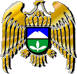 Муниципал учреждениеКъабарты-МалкъарРеспубликаныЭльбрус муниципал районнубилимбериууправлениясыНаименование мероприятияНаименование мероприятияСроки реализацииОтветственные исполнителиРезультатМероприятия по повышению качества образованияМероприятия по повышению качества образованияМероприятия по повышению качества образованияМероприятия по повышению качества образованияМероприятия по повышению качества образованияРазработка плана мониторинговых мероприятий по оценке качества общего образования в ООдо 1 октября 2017 г.Мурачаева Л.Х.Шахмурзаева А.М.Руководители ОО.План мониторинговых мероприятий по оценке качества общего образованияОбеспечение  участия учителей в вебинарах по актуальным вопросам содержания КИМ ЕГЭ 2018 года по химии, информатике и ИКТ, обществознанию, физике, русскому языкупо графику ФИПИ Мурачаева Л.Х.Шахмурзаева А.М.Кочкаров А.М.Руководители ОО.Повышение квалификации учителей-предметниковОбеспечение участия педагогов в  курсах повышения квалификации в различных формах (очной, очно-заочной, дистанционной)в течение 2017-2018 учебного года,в соответствии с приказом Минобрнауки КБР «Об организации обучения специалистов, привлекаемых к проведению государственной итоговой аттестации по образовательным программам основного общего и среднего общего образования в Кабардино-Балкарской Республике в 2018 году»Руководители ООПовышение квалификации учителей-предметников в части подготовки обучающихся к прохождению ГИАПроведение апробации контрольных измерительных материалов по русскому языку в 9-х классах В течение 1 полугодия 2017-2018 учебного годаШахмурзаева А.М.Директора ОООпределение уровня обученности учащихся 9-х классов по русскому языкуУчастие в  региональных мониторинговых исследованиях уровня обученности учащихся 9-х и 11-х классов по русскому языку, математикеоктябрь 2017 г.март 2018 г.Мурачаева Л.Х.Шахмурзаева А.М.Руководители ОО.Определение уровня обученности учащихся 9-х, 11-х классов по русскому языку, математике.Аналитическая справка, рекомендацииОрганизация и проведение тренировочного тестирования по всем учебным предметам (по выбору учащихся) в 9-х, 11-х классахфевраль 2018 г. Мурачаева Л.Х.Шахмурзаева А.М.Руководители ОООтработка технологии проведения ГИАУчастие обучающихся школ района во  Всероссийской проверочной работе по иностранному языку в 11 классах20 марта 2018 годаМурачаева Л.Х.Шахмурзаева А.М.Руководители ОООпределение уровня освоения образовательных программ обучающимися 11-х классов по иностранному языку (оценка образовательных результатов)Участие обучающихся школ района во  Всероссийской проверочной работе по истории в 11 классах21 марта 2018 годаМурачаева Л.Х.Шахмурзаева А.М.Руководители ОООпределение уровня освоения образовательных программ обучающимися 11-х классов по историиУчастие обучающихся школ района во Всероссийской проверочной работы по географии в 11 классах3 апреля 2018 годаМурачаева Л.Х.Шахмурзаева А.М.Руководители ОООпределение уровня освоения образовательных программ обучающимися 11-х классов по географииУчастие обучающихся школ района во  Всероссийской проверочной работе по химии в 11 классах5 апреля 2018 годаМурачаева Л.Х.Шахмурзаева А.М.Руководители ОООпределение уровня освоения образовательных программ обучающимися 11-х классов по химииУчастие обучающихся школ района во  Всероссийской проверочной работе по физике в 11 классах10 апреля 2018 годаМурачаева Л.Х.Шахмурзаева А.М.Руководители ОООпределение уровня освоения образовательных программ обучающимися 11-х классов по физикеУчастие обучающихся школ района во  Всероссийской проверочной работе по биологии в 11 классах12 апреля 2018 годаМурачаева Л.Х.Шахмурзаева А.М.Руководители ОООпределение уровня освоения образовательных программ обучающимися 11-х классов по биологииНормативное правовое и методическое обеспечение ГИАНормативное правовое и методическое обеспечение ГИАНормативное правовое и методическое обеспечение ГИАНормативное правовое и методическое обеспечение ГИАНормативное правовое и методическое обеспечение ГИАРазработка муниципальных нормативных правовых и инструктивно-методических документов, регламентирующих организацию и проведение ГИА-9, ГИА-11, в соответствии с требованиями федеральных и региональных  документов:Распоряжение главы местной администрации Эльбрусского муниципального района « О создании межведомственной комиссии (рабочей группы) по подготовке и проведению ГИА в Эльбрусском муниципальном районе»Приказ МУ « Управление образования» «О проведении итогового сочинения (изложения) в Эльбрусском муниципальном районе  в 2017-2018 учебном году»;приказ МУ « Управление образования» «О работе телефонов «горячей линии» по вопросам подготовки и проведения государственной итоговой аттестации по образовательным программам основного общего и среднего общего образования в 2017-2018 учебном году»;приказ  МУ « Управление образования» «Об информировании обучающихся, их родителей о  сроках и местах регистрации для прохождения государственной итоговой аттестации по образовательным программам среднего общего образования, в том числе в форме единого государственного экзамена, в Кабардино-Балкарской Республике в 2017-2018 учебном году»;приказ МУ « Управление образования» « Об информировании обучающихся и их родителей  о  сроках, местах и порядке информирования о результатах государственной итоговой аттестации по образовательным программам среднего общего образования в 2018 году»;приказ МУ « Управление образования» «О специалистах, привлекаемых к работе в пунктах проведения государственной итоговой аттестации по образовательным программам среднего общего образования»;приказ МУ « Управление образования» «О сроках, местах и порядке информирования о результатах государственной итоговой аттестации по образовательным программам основного общего образования в 2018 году»;приказ МУ « Управление образования" «О специалистах, привлекаемых к работе в пунктах проведения государственной итоговой аттестации по образовательным программам основного общего образования»До 15 декабря 2017 года до 1 декабря 2017 г.до 1 декабря 2017 г.до 1 февраля 2018 г.до 1 февраля 2018 г.до 1 марта 2018 г.до 15 марта 2018 г.до 1 марта 2018 г.До 1 марта 2018 годаМурачаева Л.Х.Шахмурзаева А.М..Нормативно–правовые документы, регламентирующие организацию и проведение ГИА-9, ГИА-11Подготовка специалистов, привлекаемых к проведению ГИАПодготовка специалистов, привлекаемых к проведению ГИАПодготовка специалистов, привлекаемых к проведению ГИАПодготовка специалистов, привлекаемых к проведению ГИАПодготовка специалистов, привлекаемых к проведению ГИАПроведение обучающего семинара по вопросу проведения ГИА в 2018 году с использованием технологий печати КИМ, сканирования в ППЭ №142октябрь 2017 г.Машуков А.Б.( по согласованию)Мурачаева Л.Х.Руководитель ППЭПовышение уровня информированности специалистов, привлекаемых к проведению ГИАНаправление на обучение организаторов и технических специалистов для работы на высокопроизводительных принтерах для использования технологии «Печать КИМ в ППЭ», для работы на высокопроизводительных сканерах для выполнения сканирования экзаменационных работ участников ЕГЭ в ППЭ в день проведения экзаменасентябрь-ноябрь 2017 г.(по графику РЦОИ) Мурачаева Л.Х.Руководитель ППЭ.Повышение уровня информированности специалистов, привлекаемых к проведению ГИАУчастие в  обучающих мероприятий (на региональном уровне) длямуниципальных координаторов ГИА;руководителей  ППЭ;организаторов ППЭ;технических специалистов;ассистентов для участников ГИА с ОВЗобщественных наблюдателейянварь – март2018 г.(в соответствии с приказом Минобрнауки КБР «Об организации обучения специалистов, привлекаемых к проведению государственной итоговой аттестации по образовательным программам основного общего и среднего общего образования в Кабардино-Балкарской Республике в 2018 году»)Мурачаева Л.Х.Шахмурзаева А.М.Руководители ООПовышение уровня информированности специалистов, привлекаемых к проведению ГИАОрганизация участия работников ППЭ,  общественных наблюдателей в обучающих мероприятиях в дистанционной форме февраль-май 2018 года(по графику Рособрнадзора)Мурачаева Л.Х.Шахмурзаева А.М.Руководитель ППЭПовышение квалификации работников ППЭ, РЦОИ, общественных наблюдателейОрганизация участия руководителей и организаторов ППЭ в вебинаре по вопросу подготовки к проведению досрочного периода ЕГЭмарт 2018 года(по графику Рособрнадзора)Мурачаева Л.Х.Шахмурзаева А.М.Руководитель ППЭПовышение квалификации руководителей и организаторов ППЭ Организационно-технологическое сопровождение ГИАОрганизационно-технологическое сопровождение ГИАОрганизационно-технологическое сопровождение ГИАОрганизационно-технологическое сопровождение ГИАОрганизационно-технологическое сопровождение ГИАМониторинг численности выпускников 9-х, 11-х классов общеобразовательных учреждений Эльбрусского муниципального района  до 5 числа каждого месяца Мурачаева Л.Х.Шахмурзаева А.М.Сведения о количестве обучающихся 9, 11 классов Подготовка к апробации технологии печати полного комплекта экзаменационных материалов в аудиториях ППЭ2-3 ноября 2017 годаРуководитель ППЭОтработка технологии печати полного комплекта экзаменационных материалов в ППЭ Подготовка к апробации технологии печати полного комплекта экзаменационных материалов в аудиториях ППЭмарт 2018 годамай 2018 годаРуководитель ППЭОтработка технологии печати полного комплекта экзаменационных материалов в ППЭ21.Участие в региональных тренировочных мероприятиях по технологиям печати полного комплекта экзаменационных материалов в аудиториях ППЭ. март-май 2018 года (по графику РЦОИ)Руководитель ППЭОтработка технологии печати полного комплекта экзаменационных материалов в ППЭ и проведения ЕГЭ по иностранным языкам (раздел «Говорение»)22.Сбор предварительной информации о планируемом количестве участников ГИА в 2018 году из числа:выпускников ОО текущего учебного года;лиц, не прошедших ГИА в 2017 году;лиц с ограниченными возможностями здоровья, инвалидов и детей-инвалидов, планирующих прохождение ГИА в форме ГВЭдо 1 декабря 2017 г. Мурачаева Л.Х.Шахмурзаева А.М..Информация о количестве участников ГИА в форме ЕГЭ, ОГЭ, ГВЭ23.Формирование, утверждение, а также внесение в РИС сведений  о выпускниках текущего учебного года;ППЭ, аудиторном фонде;участниках итогового сочинения (изложения);о результатах обработки итогового сочинения (изложения);участниках ГИА с указанием перечня общеобразовательных предметов, выбранных для сдачи ГИА в форме ЕГЭ;участниках ГИА с указанием перечня общеобразовательных предметов, выбранных для сдачи ГИА в форме ОГЭ;участниках ГИА с ОВЗ, детях-инвалидах, инвалидах;в соответствии с графиком ФЦТ:.до 1 февраля 2018 г.до 1 марта 2018 г.за 2 недели до экзаменаМурачаева Л.Х.Шахмурзаева А.М.Кочкаров А.М.Директора ООУтверждение состава ГЭК, состава уполномоченных ГЭК, ППЭ, работников ППЭ, составов предметных и конфликтных комиссий;  выполнение плана-графика внесения сведений в РИС 24.Организация установки и проверки готовности систем видеонаблюдения в ППЭ.февраль 2017 г.Директора  ООРуководители ППЭТестирование системы видеонаблюдения25.Организация работы по созданию условий в ППЭ для лиц с ОВЗ, детей-инвалидов, инвалидов:сбор сведений об участниках ГИА, которым необходима специализированная рассадка;обучение специалистов ППЭ для организации работы в ППЭ с участниками ГИА с ОВЗДо 1 февраля 2018 года  По графику министерства образования, науки и по делам молодежи КБРРуководитель ООМурачаева Л.Х.Шахмурзаева А.М.Руководители ППЭСоздание в ППЭ условий для лиц с ОВЗ26.Проведение итогового сочинения (изложения) в 11-х классах6 декабря 2017 года;7 февраля 2018 года;16 мая 2018 года Мурачаева Л.Х. Директора ООДопуск к государственной итоговой аттестации обучающихся 11-х классов27.Апробация итогового собеседования по русскому языку в 9 классахапрель 2018 года Шахмурзаева А.М.Директора ОООтработка технологии итогового собеседования по русскому языку в 9 классах28.Организация работы по взаимодействию с филиалом ОАО «Ростелеком», РОВД, Эльбрусской районной больницей.Обеспечение медицинского обслуживания участников ЕГЭ на ППЭ№142. Обеспечение в полной мере необходимыми медикаментами и оборудованием медицинских кабинетов, расположенных в ППЭ.в течение всего периода Директор ООРуководители ППЭ.Осуществление взаимодействия с филиалом ОАО «Ростелеком», РОВД, Эльбрусской районной больницей .29.Сбор заявлений и предоставление в Минобрнауки КБР граждан для аккредитации в качестве общественных наблюдателей.март-июнь 2017 г.Сбор заявлений  граждан в качестве общественных наблюдателей30.Проверка соответствия ППЭ установленным требованияммарт, май 2018 г.(за 2 недели до начала ГИА) Членымуниципальной межведомственной комиссии по проведению ГИАГотовность ППЭ к проведению ГИА31.Организация и проведение  ГИАпо расписанию Минобрнауки РФ Руководители ППЭОрганизованное и объективное проведение ГИАМероприятия по информационному сопровождению ГИА  Мероприятия по информационному сопровождению ГИА  Мероприятия по информационному сопровождению ГИА  Мероприятия по информационному сопровождению ГИА  Мероприятия по информационному сопровождению ГИА  32.Организация информационно–разъяснительной работы в Эльбрусском муниципальном районе с участниками ГИА, их родителями (законными представителями) и лицами, привлекаемыми к проведению ГИА:проведение родительских собраний в ООПроведение районных собраний с участием выпускников 11 классов, родителей выпускников, классных руководителей и учителей- предметников, работающих в 11 классах ,по теме: знакомство выпускников 11 классов и родителей выпускников с порядком  проведения ЕГЭ в 2018 году.участие в  республиканском  родительском собрании в режиме видеоконференции в течение всего периодасентябрь, ноябрь, декабрь 2017 г.январь, апрель 2018 г.октябрь, ноябрь 2017 г.апрель  2018г.по графикуМУ « Управление образования»Руководители ООПовышение уровня информированности по вопросам ГИА33.Проведение акции «Единый день сдачи ЕГЭ родителями»13 февраля 2018 годаМурачаева Л.Х.Директора ООРуководитель ППЭПовышение уровня информированности по вопросам организации и проведения ГИА34.Проведение всероссийской акции «100 баллов для победы» апрель 2018 года. Мурачаева Л.Х.Директора ООПовышения уровня мотивации обучающихся 11-х классов при прохождении ГИА, снятие эмоционального напряжения35.Организация работы телефонов «горячей линии» в МУ « Управление образования», функционирование официальных  муниципальных и школьных сайтов в течение всего периодаМурачаева Л.Х.Кочкаров А.М.Директора ООФункционирование телефонов «горячей линии» в официальных  муниципальных и школьных сайтов 36.Заседания межведомственной комиссии  (рабочей группы) по подготовке и проведению ГИА. ежеквартальноЗаместитель главы местной администрации- председатель комиссииПовышение уровня информированности по вопросам ГИА, координирование ГИА37.Организация работы по взаимодействию с районной газетой « Эльбрусские новости»  по вопросам подготовки и проведения ГИА. Публикация материалов об организации и проведении ЕГЭ в 2018 году в районной газете « Эльбрусские новости», освещение хода подготовки к государственной итоговой аттестации выпускников, изменений и дополнений в Порядке  проведения ЕГЭ.в течение всего периодаМурачаева Л.Х.Шахмурзаева А.М.Освещение в СМИ хода подготовки и проведения ГИА38.Размещение в образовательных организациях информационных стендов по процедуре проведения ГИА.в течение  2017-2018 учебного годаРуководители ООПовышение уровня информированности по вопросам ГИА39.Проведение совещаний с руководителями образовательных организаций по вопросам организации и проведения ЕГЭ в 2018 году. Январь, февраль апрель 2018 года.По итогам ГИА – август 2018 года план мероприятий («дорожная карта») «Организация и проведение государственной итоговой	аттестации по образовательным программам основного общего и среднего общего образования в Эльбрусском муниципальном районе  в 2018 году».Аппарат управления образования Руководители ОООбеспечения контроля за объективным проведением ГИА-201840.Круглый стол. Тема« Актуальные проблемы подготовки обучающихся к ЕГЭ»Март- апрель 2018 годаРуководители ООМуниципальные координаторы Выявление проблем подготовки к ЕГЭ, обозначение рисков и перспектив.